ZAŁĄCZNIK 1 - Wytnij kartoniki z cyframi od 1 do 8. ZAŁĄCZNIK 2 – Ułóż z rozsypanki wyraz rolnik.ZAŁĄCZNIK 3 – Ułóż pocięte obrazki i naklej je na kartkę. Pod obrazkami z liter ułóż i naklej wyrazy: traktor, pług, kombajn, krowy.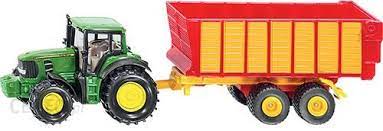 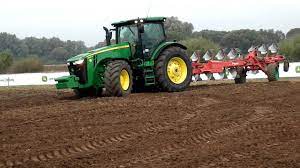 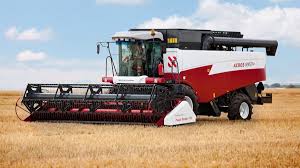 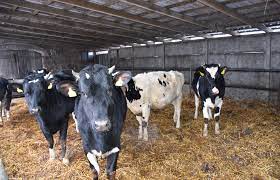 LITERY DO WYCIĘCIAZAŁĄCZNIK 4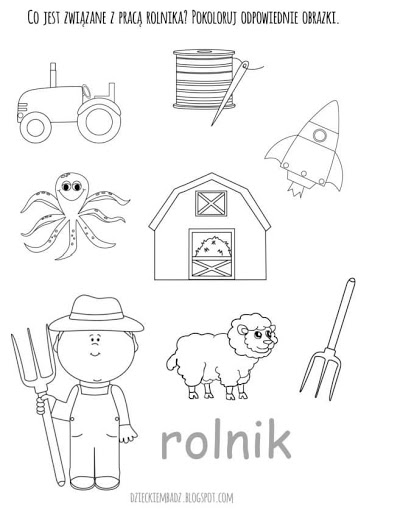 ZAŁĄCZNIK 5 – znajdź różnice między obrazkami.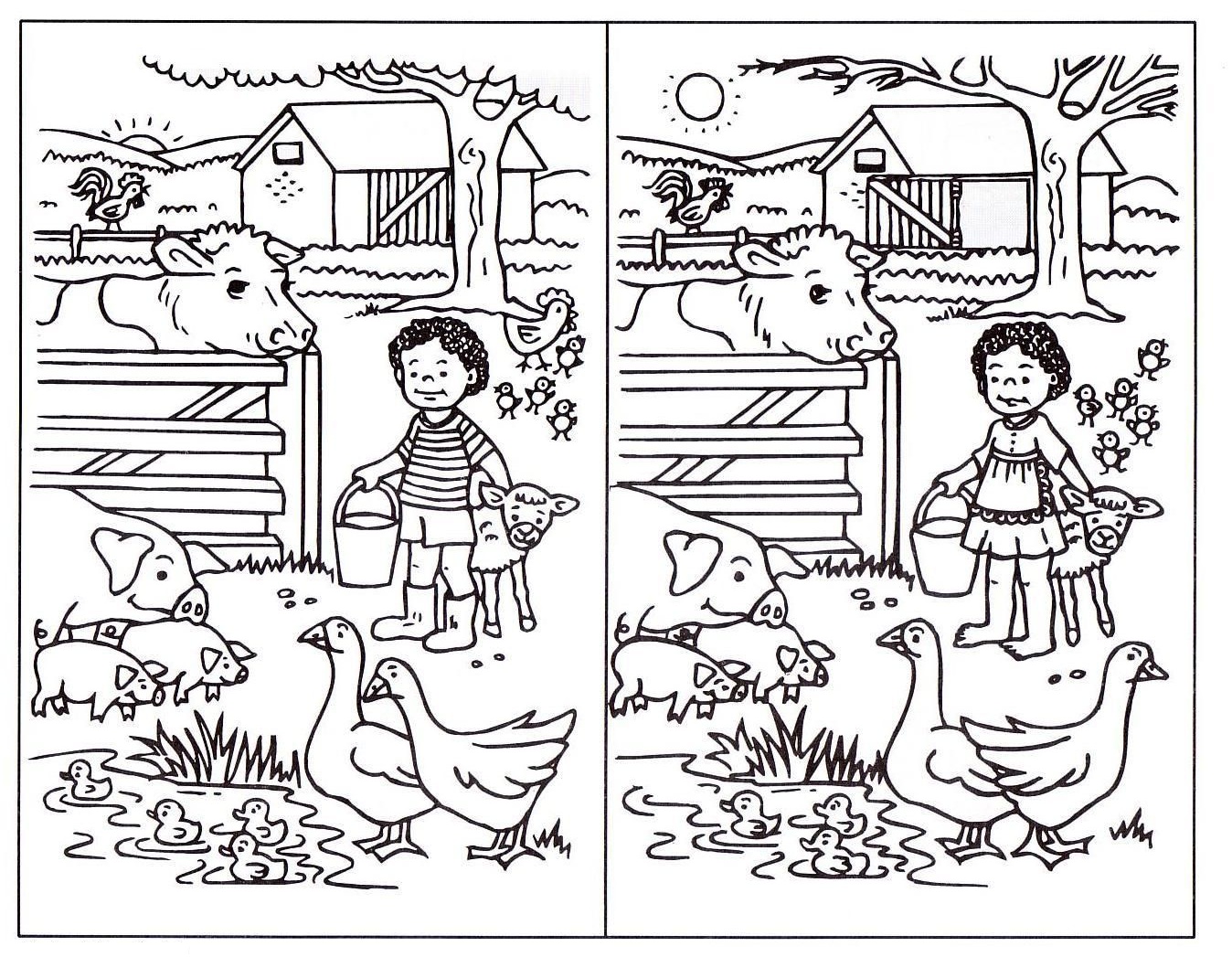 12345678IOLKRNTKPRJŁAMNKBTOWOOYAURRGK